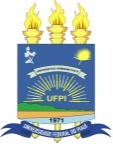 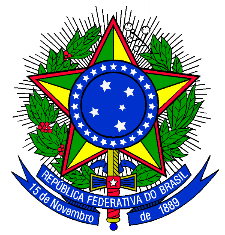 MINISTÉRIO DA EDUCAÇÃO           UNIVERSIDADE FEDERAL DO PIAUÍCentro de Ciências AgráriasDepartamento de Morfofisiologia VeterináriaTelefone:  (86) .3215-5748..–  www.ufpi.br – e-mail:  .demovet.@ufpi.edu.brCEP: 64.049-550-Teresina. – Piauí – BrasilEDITAL Nº02/ 2018-DMV/CCA/UFPI, DE 30  DE  NOVEMBRO DE 2018.EDITAL PARA SELEÇÃO DE MONITORES REMUNERADOS E MONITORES NÃO REMUNERADOS DO DEPARTAMENTO DE MORFOFISIOLOGIA VETERINÁRIA QUE INTEGRARÃO O PROGRAMA DE MONITORIA DA UNIVERSIDADE FEDERAL NO  PERÍODO  LETIVO 2019.1O Departamento de Morfofisiologia Veterinária do Centro de Ciências Agrárias do Campus Socopo da Universidade Federal do Piauí (UFPI), por meio deste Edital torna público aos alunos de graduação presencial regularmente matriculados no período letivo 2019.1 e interessados em participar do Programa de Monitoria que, em consonância com a Resolução Nº 76/15–CEPEX, de 09/06/2015 e de acordo com o disposto no Edital Nº 06/2018 de 12/11/2018) /PREG/UFPI, estão abertas vagas para seleção de Monitores Remunerados e de Monitores Não Remunerados, com a finalidade de desenvolver atividades acadêmicas de incentivo à docência, em diversas disciplinas ofertadas durante o referido período letivo.1. DISPOSIÇÕES PRELIMINARESO Programa de Monitoria da Universidade Federal do Piauí, regulamentado pela Resolução Nº 76/15–CEPEX, de 09/06/2015 é uma modalidade de ensino e aprendizagem destinada a alunos de graduação presencial regularmente matriculados, coordenada no âmbito da Instituição pela Coordenadoria de Apoio e Assessoramento Pedagógico (CAAP), da  Pró- Reitoria de Ensino de Graduação (PREG), desenvolvida por alunos bolsistas ou não bolsistas, que recebem orientação acadêmica dos professores, a fim de contribuir com a formação discente e o consequente incentivo à docência, integrando as atividades de ensino, pesquisa e extensão. Portanto,  o processo seletivo do Departamento de Morfofisiologia Veterinária do Curso de Medicina Veterinária será realizado de acordo com o disposto na referida Resolução, no Edital Nº 06/2018 - PREG/UFPI, de 12 de novembro  de 2018 (CAAP/PREG) e neste Edital.2. OBJETIVOS DA MONITORIA A Resolução Nº 76/2015–CEPEX  estabelece como objetivos da Monitoria:a) Proporcionar ao estudante de graduação da Universidade Federal do Piauí – UFPI, oportunidade de participar em Projeto de Monitoria que possibilitem a contribuição para a melhoria do desempenho nos cursos de graduação;b) Criar condições para que os alunos possam contribuir no desenvolvimento de atividades didáticas, agindo como colaborador da produção acadêmica;c) Colaborar com os professores para o desenvolvimento aperfeiçoamento das atividades técnico didáticas;d) Promover a cooperação acadêmica entre discentes e docentes;e) Estimular o espírito crítico, bem como a atuação profissional pautada pela ética, pela cidadania e pela função social da educação superior;f) Incentivar a carreira docente;3.  REQUISITOS PARA O ALUNO CANDIDATAR-SE A MONITORIAPara candidatar-se às vagas de Monitoria (Remunerada ou Não Remunerada) e submeter-se ao processo seletivo para o Programa de Monitoria, o aluno deve estar institucional e curricularmente matriculado no período letivo 2019.1, em curso de graduação presencial da UFPI, preencher a Ficha de Inscrição no Processo Seletivo (diretamente no SIGAA) página discente, e: a) Ser aluno da UFPI regularmente matriculado;b) Ter cursado na UFPI, o mínimo de dois períodos letivos; c) Ter sido aprovado com a nota mínima de 7 (sete) na disciplina objeto da monitoria,  ou equivalente;d) A disciplina objeto da monitoria deve estar relacionada ao curso que o aluno está matriculado na UFPI; e) Declarar  no  ato da inscrição  no SIGAA  não possuir qualquer outro tipo de bolsa da  UFPI ou de órgãos conveniados com esta IFES , exclusivamente  para alunos-candidatos a monitoria  remunerada (Declarar na Ficha de Inscrição do Processo Seletivo);f) Especificamente para Monitor Remunerado informar dados bancários completos e corretos (banco, Nº da agência, Nº da conta corrente de um dos 3 (três) bancos (Banco do Brasil, Caixa Econômica, Banco Santander do Brasil), não sendo permitidos dados de conta poupança nem conta de terceiros.g)  No ato da inscrição  o aluno deve fazer a opção para monitoria remunerada e não remunerada.h) Para participar do processo seletivo os alunos-candidatos deverão se inscrever no SIGAA, via portal do discente no período de 18/02 a 22/02/2019 .I)  O SIGAA, processará as inscrições e elaborará a relação dos alunos classificados e dos Classificáveis, utilizando  o somatório da nota obtida na disciplina objeto da monitoria e o Índice de Rendimento Acadêmico – IRA. a exigência da disciplina objeto da monitoria e as vagas ofertadas.J)  Os resultados do processo seletivo de 2019/1 será publicado no SIGAA  no dia 25/02/2019.Após a publicação do resultado o (a) aluno(a) deverá confirmar a monitoria no período de 26 a 28/02/2019, diretamente no SIGAA devendo imprimir o comprovante de aceitação, iniciando suas atividades de monitoria.4. PROCESSO SELETIVO E DISTRIBUIIÇÃO DAS VAGAS PARA O PROGRAMA DE MONITORIA NO PERÍODO LETIVO 2019.1 Cada professor poderá orientar no máximo, 05 (cinco) monitores (remunerados ou não remunerados). Para o período letivo 2019.1, o Departamento de  Morfofisiologia Veterinária dispõe de 10 (Dez) vagas para Monitoria Remunerada, sendo disponibilizado  1 (uma) vaga por docente nas disciplinas com maior grau de dificuldade e maior carga horária prática  totalizando até 02 (duas) vagas por professor,  para Monitoria Remunerada  e nas disciplinas com carga horária ou crédito prático  menor até 03 (três) vagas por professor para Monitoria Não Remunerada nas disciplinas com carga horária ou crédito teórico-prático, conforme distribuição contida no Anexo I do Edital Nº 06/2018-PREG/UFPI de 12 de Novembro de 2018. 5. DISCIPLINAS QUE TERÃO MONITORES NO PERÍODO LETIVO 2019.1 *R = Monitoria Remunerada**NR = Monitoria Não Remunerada6. CALENDÁRIO E ATIVIDADES  	Teresina, 30 de novembro de 2018Prof. Espec. Pedro Alves Lemos FilhoChefe do DMV/CCA/UFPIREMUNERADAS/ NÃO REMUNERADASREMUNERADAS/ NÃO REMUNERADASREMUNERADAS/ NÃO REMUNERADASREMUNERADAS/ NÃO REMUNERADASREMUNERADAS/ NÃO REMUNERADASDENOMINAÇÃO DA DISCISPLINACÓDIGO DA TURMAMODALIDADEMODALIDADEHORÁRIO DA TURMADENOMINAÇÃO DA DISCISPLINACÓDIGO DA TURMAR*NR**HORÁRIO DA TURMAAnatomia Descritiva Animal  IDMV000901035M23456 5T1 Anatomia Descritiva Animal IIDMV003901014T23456 4N1Anatomia Topográfica DMV006001023T56 4T5 3N1Anatomia e Fisiologia Animal – AgronomiaDMV00010125T56 5N1FarmacologiaDMV004301012T2345 4T234Fisiologia VeterináriaDMV005901033M2345 4M23 5M456 5T1 Imunologia VeterináriaDMV 0041022M4 3M6 3T1 Microbiologia  Veterinária IDMV0040010225M23 2M235T34 Microbiologia  Veterinária IIDMV0044010125T6 25N15M56 2T6 2N1Tecnologia e Inspeção de Carne e DerivadosDMV006201023T456 4T6 34N1 Tecnologia E Inspeção de Leite e DerivadosDMV 006301033T23 4T2345 Tecnologia e Inspeção do Pescado e DerivadosDMV0061010324M23Terapêutica VeterináriaDMV0045023M6 6M56 36T1TOTAL1026DATA/PRAZOATIVIDADE/ETAPASATIVIDADE/ETAPASDe 13  e 30/11/2018Solicitação de Monitores pelos Docentes para o período letivo 2019.1 com base na oferta de disciplinas e turmas junto ao Departamento de Ensino ou Chefia de CursoSolicitação de Monitores pelos Docentes para o período letivo 2019.1 com base na oferta de disciplinas e turmas junto ao Departamento de Ensino ou Chefia de Curso21 a 03/12/2018Chefes de Departamentos de Ensino cadastram no SIGAA , os Editais próprios de Monitoria para o período letivo 2019-1 de acordo com este Edital.Chefes de Departamentos de Ensino cadastram no SIGAA , os Editais próprios de Monitoria para o período letivo 2019-1 de acordo com este Edital.11 e 12/02/2019Ajuste edital de monitoria via SIGAA para verificação de choque de horário, alteração do professor-orientador.Ajuste edital de monitoria via SIGAA para verificação de choque de horário, alteração do professor-orientador.18 a 22/02/2019,Alunos candidatos se inscrevem no processo seletivo para a monitoria remunerada e para monitoria não remunerada do período letivo 2019-1, diretamente no SIGAA via portal do discente.Alunos candidatos se inscrevem no processo seletivo para a monitoria remunerada e para monitoria não remunerada do período letivo 2019-1, diretamente no SIGAA via portal do discente.25/02/2019Publicação e divulgação do resultado da seleção, para Monitoria Remunerada e Monitoria Não Remunerada no período letivo 2019.1 no SIGAA.Publicação e divulgação do resultado da seleção, para Monitoria Remunerada e Monitoria Não Remunerada no período letivo 2019.1 no SIGAA.26/02/2019  A 28/02/2019Aluno classificado confirma a monitoriaAluno selecionado para monitoria  que participam de outros programas deverá anexar no SIGAA  termos de concordância dos dois orientadores em cumprimento ao Edital de monitoria para 2019.1Aluno classificado confirma a monitoriaAluno selecionado para monitoria  que participam de outros programas deverá anexar no SIGAA  termos de concordância dos dois orientadores em cumprimento ao Edital de monitoria para 2019.107/03/2019Interposição de recurso exclusivamente à Pró-Reitoria de Ensino de Graduação (PREG), via processo, com documentação comprabatória.Interposição de recurso exclusivamente à Pró-Reitoria de Ensino de Graduação (PREG), via processo, com documentação comprabatória.11/03/2019Julgamento dos recursos interposto  A PREG, pela CAMEN/PREG.Julgamento dos recursos interposto  A PREG, pela CAMEN/PREG.12/03/2019 até às 18 h00minPublicação do resultado do recurso interposto pela Secretaria Executiva da Pró-Reitoria de Ensino de Graduação (PREG), na Página Eletrônica da UFPI.Publicação do resultado do recurso interposto pela Secretaria Executiva da Pró-Reitoria de Ensino de Graduação (PREG), na Página Eletrônica da UFPI.13/03/2019Inserção do resultado de recurso no SIGAA pela Coordenadoria de Apoio e Assessoramento Pedagógico.Inserção do resultado de recurso no SIGAA pela Coordenadoria de Apoio e Assessoramento Pedagógico.Início da Atividade de Monitoria:26 /02/2019Início da Atividade de Monitoria:26 /02/2019Início da Atividade de Monitoria:26 /02/201926/03//2019 26/03//2019 Chefes de departamentos de ensino e Coordenadores de Cursos solicitam à CAAP remanejamento de alunos classificáveis,  para a mesma modalidade e disciplina em que ocorrer vaga por desligamento de monitor, ou para disciplina que não houve  alunos inscritos a fim de atender ao disposto do Parágrafo Único do art. 16 da Resolução Nº 76/15-CEPEX, de 09/06/2015 e neste Edital.Frequência Mensal dos Monitores (Remunerados e Não Remunerados)-REGULAR-Frequência Mensal dos Monitores (Remunerados e Não Remunerados)-REGULAR-Frequência Mensal dos Monitores (Remunerados e Não Remunerados)-REGULAR-Aluno-Monitor: Cadastrar diretamente no SIGAA a frequência  mensal  conforme calendário a ser divulgado na página da UFPIAluno-Monitor: Cadastrar diretamente no SIGAA a frequência  mensal  conforme calendário a ser divulgado na página da UFPIAluno-Monitor: Cadastrar diretamente no SIGAA a frequência  mensal  conforme calendário a ser divulgado na página da UFPIProfessor-Orientador: Após cadastramento da frequência pelo aluno, o professor deverá validar a Frequência de  Monitor diretamente no SIGAA  conforme calendário a ser divulgado na página da UFPI...Professor-Orientador: Após cadastramento da frequência pelo aluno, o professor deverá validar a Frequência de  Monitor diretamente no SIGAA  conforme calendário a ser divulgado na página da UFPI...Professor-Orientador: Após cadastramento da frequência pelo aluno, o professor deverá validar a Frequência de  Monitor diretamente no SIGAA  conforme calendário a ser divulgado na página da UFPI...FINAL DA ATIVIDADE  DE MONITORIA: 24/06/2019FINAL DA ATIVIDADE  DE MONITORIA: 24/06/2019FINAL DA ATIVIDADE  DE MONITORIA: 24/06/2019Frequência Mensal dos Monitores (Remunerados e Não Remunerados)COMPLEMENTARPara os monitores) que não tiveram a freqüência informada nos períodos regulares poderá ser feito de forma complementar depois de concluído o semestre acadêmico, conforme calendário divulgado pela CAAP, sem garantia da Bolsa de Monitoria , apenas para efeito de certificado e de certidão.Frequência Mensal dos Monitores (Remunerados e Não Remunerados)COMPLEMENTARPara os monitores) que não tiveram a freqüência informada nos períodos regulares poderá ser feito de forma complementar depois de concluído o semestre acadêmico, conforme calendário divulgado pela CAAP, sem garantia da Bolsa de Monitoria , apenas para efeito de certificado e de certidão.Frequência Mensal dos Monitores (Remunerados e Não Remunerados)COMPLEMENTARPara os monitores) que não tiveram a freqüência informada nos períodos regulares poderá ser feito de forma complementar depois de concluído o semestre acadêmico, conforme calendário divulgado pela CAAP, sem garantia da Bolsa de Monitoria , apenas para efeito de certificado e de certidão.RELATÓRIO SEMESTRAL DE MONITORIARELATÓRIO SEMESTRAL DE MONITORIARELATÓRIO SEMESTRAL DE MONITORIASerá feito após o término do período pelo aluno – monitor e orientador objetivando a finalização do processo e emissão da certificação via SIGAA, caso não tenha pendências.Será feito após o término do período pelo aluno – monitor e orientador objetivando a finalização do processo e emissão da certificação via SIGAA, caso não tenha pendências.Será feito após o término do período pelo aluno – monitor e orientador objetivando a finalização do processo e emissão da certificação via SIGAA, caso não tenha pendências.